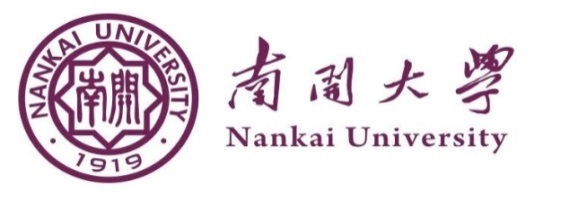 智能制造企业董事长高级研修班招 生 简 章【课程背景】    德国2013年提出的工业4.0战略启动了以智能制造为核心的第四次工业革命，作为新一轮工业革命的标志特征，智能制造受到世界工业发达国家的重视，中国也已启动实施 “中国制造2025”，将智能制造作为主攻方向。随着全球新一轮科技革命和产业变革的兴起，数字化、网络化、智能化、服务化已成为制造业发展的主要趋势。    为了切实解决传统制造企业向智能制造转型中所面临的难点与瓶颈，南开大学精心打造了智能制造产业人才培养方案，通过系统的理论学习、针对性的专题研讨、现场教学实地考察等教学形式，实现智能制造领域运营型、领军型高级管理人才的培养目标。【培训对象】1. 实业、制造行业的董事长、总经理2. 致力于实现企业资本价值的企业家3. 有融资需求的企业董事长、总经理、资本运营负责人4. 实业转型投资的企业家、有优质项目需对接资本市场的企业家5. 证券公司、基金公司、商业银行等金融机构相关人员【学    制】学制6个月，每个月集中两天（周六、日）进行面授。【上课地点】南开大学EDP（高端管理培训）中心【课程设置】注：主办方保留课程设置与具体教学安排调整的解释权【部分师资】倪光南  中国工程院院士、中国科学院计算技术研究所研究员、联想集团首任总工程师董景辰  中国工程院制造业研究室首席专家、国家智能制造标准化专家咨询组副组长、工信部智能制造专家咨询委员会委员于美梅  国家智能制造标准化专家咨询组专家、中国仪器仪表学会智能制造推进工作委员        会秘书长江  源  中国建材信息中心主任、国家智能制造专家咨询组专家左世全  工信部装备工业研究所所长方勇纯  南开大学教授、博士生导师、国家杰出青年基金获得者、教育部长江学者特聘教授赵  新  南开大学教授，机器人与信息自动化研究所党委书记 、中国微纳技术人学会理事、中国自动化学会机器人技术专业委员会委员、中国自动化学会智能自动化专业委员会委员、中国人工智能学会机器人足球技术专业委员会委员柴跃廷  清华大学自动化系系统集成研究所副所长、国家 CIMS 工程技术研究中心现代物流与电子商务研究室主任、国家信息化专家咨询委员会委员、国家科技部现代服务业总体专家组副组长 范玉顺  国际自动控制联合会先进制造技术委员会委员、中国工业自动化与系统集成标准化委员会副主任、国家863计划现代集成制造系统技术主题专家组专家、网络化制造与系统集成专题组组长黄双喜  清华大学自动化系副教授、3D创新技术研究所所长、国家自动化系统与集成标委会委员、国家可编程控制器标委会委员邓志东  清华大学计算机系教授、博士生导师、中国计算机学会虚拟现实与可视化技术专业委员会常务委员、中国自动化智能自动化专业委员会委员、美国IEEE与ASM学会会员柳冠中  清华大学美术学院责任教授、博士生导师、政府津贴学者、中国工业设计协会荣誉副理事长、专家组组长兼学术委员会主任张启亮  徐工集团CTO，徐工集团信息技术服务股份公司总经理张代理  青岛红领集团董事长历  军  曙光信息产业有限公司总裁朱  敏  赛伯乐投资集团董事长、原WebEx（美国网迅）公司创始人、总裁兼CTO、美国早中期风险投资基金NEA的中国合伙人【结业证书】   完成本培训课程全部学时及实践活动，颁发南开大学《 “智能制造企业董事长高级研修班”结业证书》。【学    费】49800元/人（包含：教材、讲义、论坛讲座、交流活动、拓展活动、课间茶点及学员通讯录等。学习期间的食宿费、交通费及国内外考察费自理。）单位全称： 南开大学账    号：120066032010149600156开 户 行： 交通银行南开大学支行汇款凭证备注： “EDP中心-智能制造-学员姓名”【报名程序】提交报名表、申请材料 →发入学通知书 → 缴纳学费 →报到入学【申请材料】1、《报名登记表》2、身份证复印件一式两份；3、企业营业执照复印件；4、小两寸免冠证件照4张。全国咨询电话：400-086-8596 南开大学智能制造企业董事长高级研修班学员报名登记表声   明：本人郑重声明以上所填内容完全属实。联系人：             电话：                    E-mail: 专题一     全球制造业的发展趋势、机遇和挑战 专题一     全球制造业的发展趋势、机遇和挑战1.  工业4.0产生背景、定义及未来2.  工业4.0在制造行业中的应用与虚拟产品的开发3.  工业4.0——实现生产与产品研发的数字可视化4.  认清科技进步时代世界工厂迁徙动态5.  大规模定制大势所趋6.  企业升级接轨之路7.  升级接轨案例（实例）8.  互联网+”背景与本质9.  什么是中国制造202510.  中国制造2025发展形势与战略任务11.  一带一路与中国制造12.  德国工业4.0与中国制造2025相同和区别在哪里13.  政府提出“互联网+”战略的背景、机会以及未来趋势14.  传统企业转型互联网的四个阶段是什么15.  “工业时代”与“互联网+时代”的价值区别有哪些专题二      智能制造升级的顶层设计与路径专题二      智能制造升级的顶层设计与路径一、工业4.0与精益生产1.  标杆管理——企业精细化体系构建2.工业4.0时代的工厂设计3.创建精益价值系统二、我国智能制造标准化发展思路
1.智能制造标准化特点
2.智能制造标准研究技术路线
3.智能制造标准化专项成果三、离散制造数字化车间建设实践与探索
1.智能制造面临的挑战与应对
2.智能制造行业应用标准的研究与推广
3.数字化车间建设实践与探索
四、数字化工厂解决方案（流程制造）
1.流程行业数字化工厂建设与探索2.安全一体化建设标准研究与推广专题三      企业发展智能制造的资本战略专题三      企业发展智能制造的资本战略1.  企业金融决策的若干难点问题2.  风险投资与创投基金管理3.  PE理论与操作中的难点4.  私募股权的投资实务5.  资本视角下的智能制造6.  资本与智能制造的深度融合7.  智能制造企业的资本规划8.  资金与资本准备                             专题四      现场教学与实践                             专题四      现场教学与实践1.工业智能与制造业升级企业参观与问题诊断2.数字化车间柔性生产线现场教学与案例研讨个 人 信 息个 人 信 息个 人 信 息个 人 信 息个 人 信 息个 人 信 息个 人 信 息个 人 信 息个 人 信 息个 人 信 息姓    名性    别性    别先生 □先生 □先生 □先生 □女士 □身份证号学    历学    历民族民族办公电话微信号码微信号码手机号码电子邮件电子邮件通信地址邮政编码邮政编码社会职务职 业 信 息职 业 信 息职 业 信 息职 业 信 息职 业 信 息职 业 信 息职 业 信 息职 业 信 息职 业 信 息职 业 信 息公司全称单位性质□  国营企业     □ 民营企业     □ 外商独资      □  合资企业     □ 政府机构     □ 非盈利机构    □  国营企业     □ 民营企业     □ 外商独资      □  合资企业     □ 政府机构     □ 非盈利机构    □  国营企业     □ 民营企业     □ 外商独资      □  合资企业     □ 政府机构     □ 非盈利机构    □  国营企业     □ 民营企业     □ 外商独资      □  合资企业     □ 政府机构     □ 非盈利机构    □  国营企业     □ 民营企业     □ 外商独资      □  合资企业     □ 政府机构     □ 非盈利机构    □  国营企业     □ 民营企业     □ 外商独资      □  合资企业     □ 政府机构     □ 非盈利机构    □  国营企业     □ 民营企业     □ 外商独资      □  合资企业     □ 政府机构     □ 非盈利机构    □  国营企业     □ 民营企业     □ 外商独资      □  合资企业     □ 政府机构     □ 非盈利机构    □  国营企业     □ 民营企业     □ 外商独资      □  合资企业     □ 政府机构     □ 非盈利机构    职    位我    是我    是□企业主    □合伙人  □股东   □管理者□企业主    □合伙人  □股东   □管理者□企业主    □合伙人  □股东   □管理者□企业主    □合伙人  □股东   □管理者□企业主    □合伙人  □股东   □管理者□企业主    □合伙人  □股东   □管理者公司人数总 资 产总 资 产年营业额年 利 润年 利 润经营项目（产品）：经营项目（产品）：经营项目（产品）：经营项目（产品）：经营项目（产品）：经营项目（产品）：经营项目（产品）：经营项目（产品）：经营项目（产品）：经营项目（产品）：您经常关注的媒体有：您经常关注的媒体有：您经常关注的媒体有：您经常关注的媒体有：您经常关注的媒体有：您经常关注的媒体有：您经常关注的媒体有：您经常关注的媒体有：您经常关注的媒体有：您经常关注的媒体有：工作背景1.__年__月至__年__月;任职单位:____________________ 职位:________2.__年__月至__年__月;任职单位:____________________ 职位:________3.__年__月至__年__月;任职单位:____________________ 职位:________1.__年__月至__年__月;任职单位:____________________ 职位:________2.__年__月至__年__月;任职单位:____________________ 职位:________3.__年__月至__年__月;任职单位:____________________ 职位:________1.__年__月至__年__月;任职单位:____________________ 职位:________2.__年__月至__年__月;任职单位:____________________ 职位:________3.__年__月至__年__月;任职单位:____________________ 职位:________1.__年__月至__年__月;任职单位:____________________ 职位:________2.__年__月至__年__月;任职单位:____________________ 职位:________3.__年__月至__年__月;任职单位:____________________ 职位:________1.__年__月至__年__月;任职单位:____________________ 职位:________2.__年__月至__年__月;任职单位:____________________ 职位:________3.__年__月至__年__月;任职单位:____________________ 职位:________1.__年__月至__年__月;任职单位:____________________ 职位:________2.__年__月至__年__月;任职单位:____________________ 职位:________3.__年__月至__年__月;任职单位:____________________ 职位:________1.__年__月至__年__月;任职单位:____________________ 职位:________2.__年__月至__年__月;任职单位:____________________ 职位:________3.__年__月至__年__月;任职单位:____________________ 职位:________1.__年__月至__年__月;任职单位:____________________ 职位:________2.__年__月至__年__月;任职单位:____________________ 职位:________3.__年__月至__年__月;任职单位:____________________ 职位:________1.__年__月至__年__月;任职单位:____________________ 职位:________2.__年__月至__年__月;任职单位:____________________ 职位:________3.__年__月至__年__月;任职单位:____________________ 职位:________汇款信息单位全称：南开大学 账    号：120066032010149600156开 户 行：交通银行南开大学支行汇款凭证备注： “EDP中心-智能制造-学员姓名”单位全称：南开大学 账    号：120066032010149600156开 户 行：交通银行南开大学支行汇款凭证备注： “EDP中心-智能制造-学员姓名”单位全称：南开大学 账    号：120066032010149600156开 户 行：交通银行南开大学支行汇款凭证备注： “EDP中心-智能制造-学员姓名”单位全称：南开大学 账    号：120066032010149600156开 户 行：交通银行南开大学支行汇款凭证备注： “EDP中心-智能制造-学员姓名”单位全称：南开大学 账    号：120066032010149600156开 户 行：交通银行南开大学支行汇款凭证备注： “EDP中心-智能制造-学员姓名”单位全称：南开大学 账    号：120066032010149600156开 户 行：交通银行南开大学支行汇款凭证备注： “EDP中心-智能制造-学员姓名”单位全称：南开大学 账    号：120066032010149600156开 户 行：交通银行南开大学支行汇款凭证备注： “EDP中心-智能制造-学员姓名”单位全称：南开大学 账    号：120066032010149600156开 户 行：交通银行南开大学支行汇款凭证备注： “EDP中心-智能制造-学员姓名”单位全称：南开大学 账    号：120066032010149600156开 户 行：交通银行南开大学支行汇款凭证备注： “EDP中心-智能制造-学员姓名”学员签名：学员签名：学员签名：学员签名：学员签名：学员签名：日    期日    期年  月   日年  月   日推荐人（当地领导、著名企业家、已读学员）姓名：推荐人（当地领导、著名企业家、已读学员）姓名：推荐人（当地领导、著名企业家、已读学员）姓名：推荐人（当地领导、著名企业家、已读学员）姓名：推荐人（当地领导、著名企业家、已读学员）姓名：推荐人（当地领导、著名企业家、已读学员）姓名：联系方式联系方式